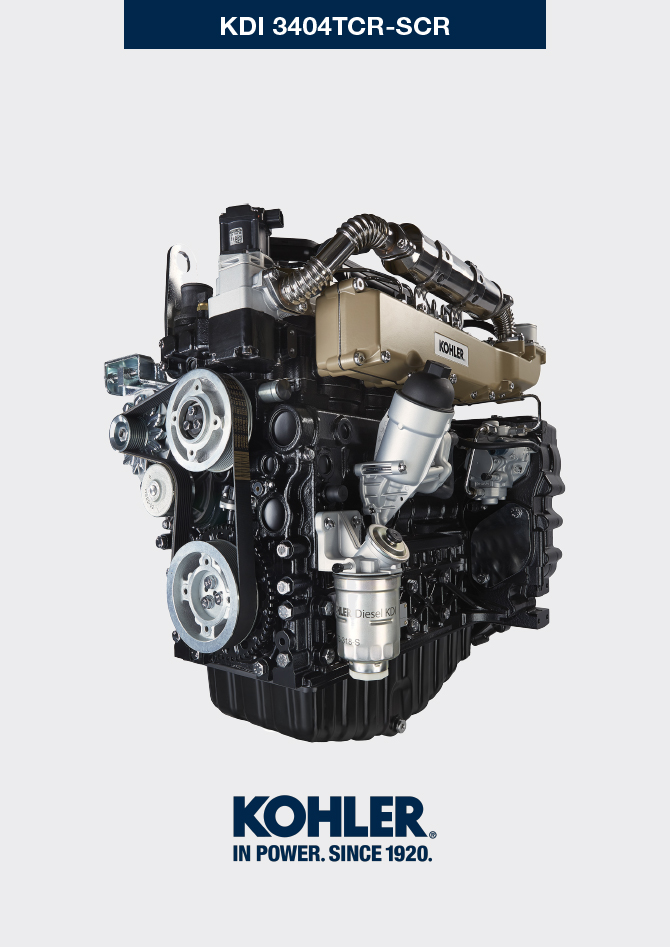 拆卸信息拆卸建议     要点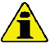 用户可根据索引查找相关的内容。段落标题后的标记 (  ) 表示发动机拆卸时不需要该程序，该程序的设置只是为了对组件拆卸进行说明。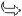 操作员应准备好设备和工具以便正确、安全操作。拆卸之前，按照第 5 . 章所述进行操作。操作前，请仔细阅读第 3. 章。为了安全容易地进行操作，我们建议在旋转台上定位发动机，以便进行发动机的大修。拆卸期间对所有喷油系统组件接口进行密封，如第 2.9.8 段中所示。采用润滑油，防止所有被拆卸的部件和连接表面都不受氧化的影响。必要时，可参考拆卸操作期间要用的特殊工具（例如 ST_05 )。请参阅科勒柴油机特殊工具。( 13.1 - 13.2 - 13.3 )废气再循环回路的拆卸电气组件的拆卸涡轮增压器的拆卸排气岐管的拆卸曲轴及感应轮的拆卸飞轮壳拆卸润滑系统拆卸燃油系统的拆卸吸气歧管的拆卸气缸盖装置的拆卸正时系统齿轮的拆卸油底壳拆卸发动机缸体的拆卸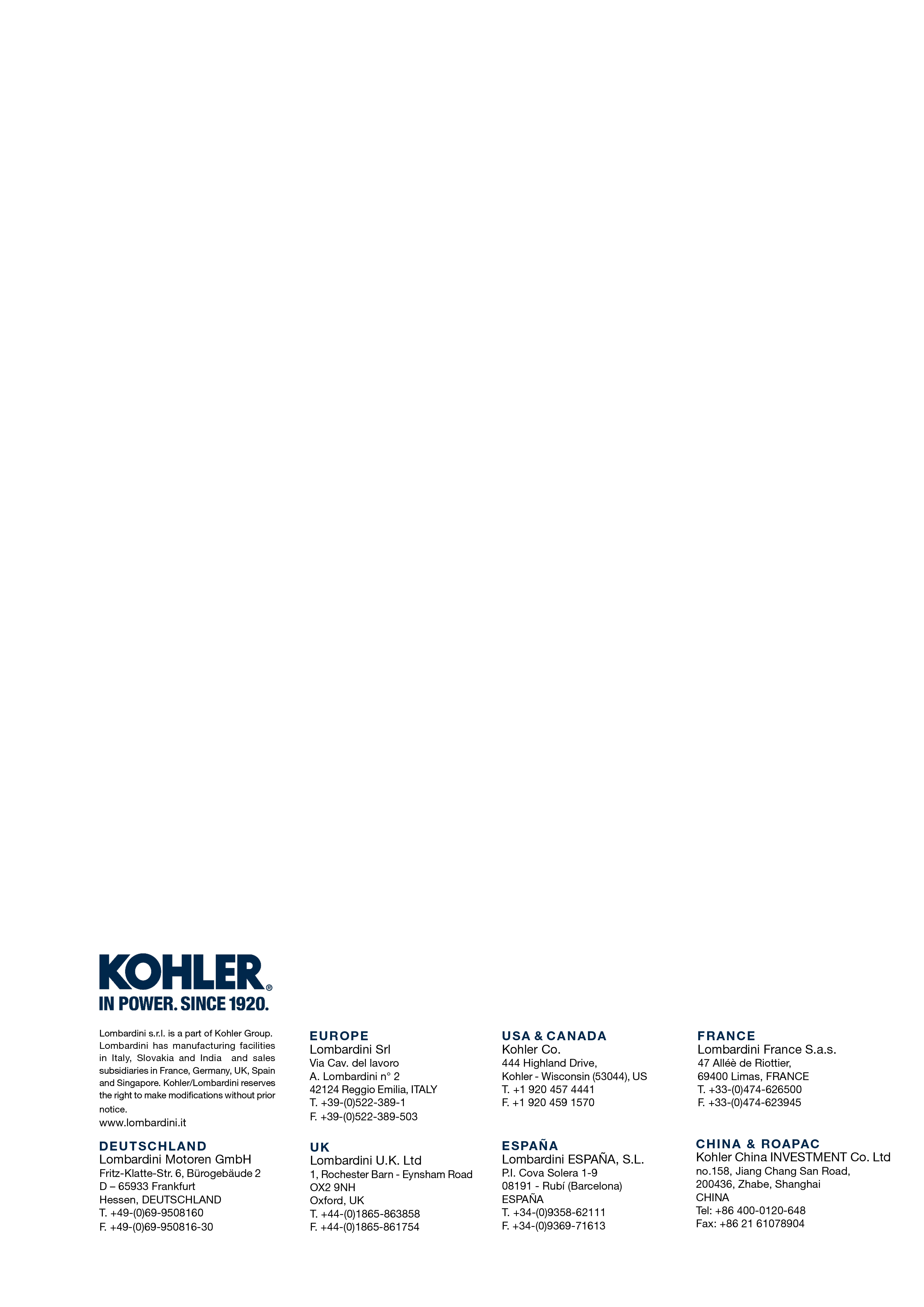 ?????????? KDI 3404 TCR-SCR (Rev. 10.4)7.2.1 废气再循环冷却器装置


松开螺丝A ( ST_05 ) 、B，并取下管C及相应的垫圈
Fig 7.1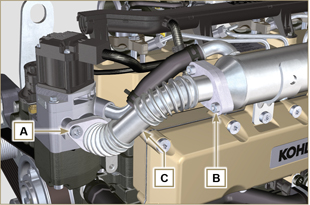 松开螺丝D、E ( ST_05 ) 并取下管子 F及相应的垫圈。
Fig 7.2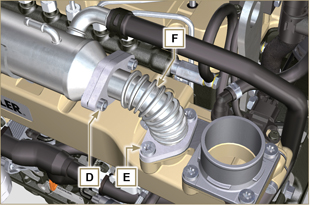 松开卡箍M,并取下歧管 N1。松开卡箍L, 并取下歧管 N2。松开螺丝 G ( ST_05 )  并取下EGR冷却器H。
Fig 7.3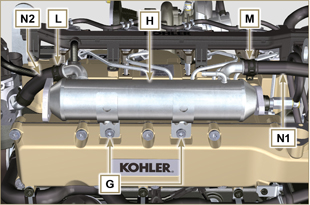 7.4.1 Cablaggio elettrico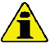 
要点
在进行拆卸之前，参见第 2.13.3.1 段。


断开接头A。松开螺丝 B。松开卡箍C。
Fig 7.8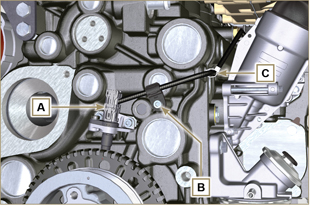 断开接头D。
Fig 7.9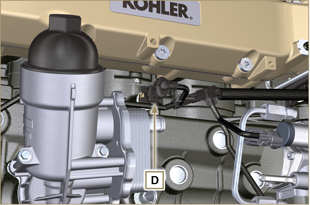 断开接头M和P。.
Fig 7.10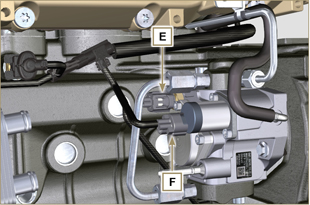 断开接头G。

Fig 7.11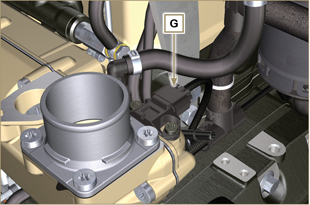 取下螺母H，断开电缆 L 和 M。松开卡箍 P。拧松螺丝F。
Fig 7.12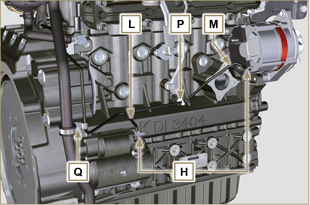 断开接头R、S、T、U。松开螺丝V ( ST_06 ) 并取下线束支架Z。
Fig 7.13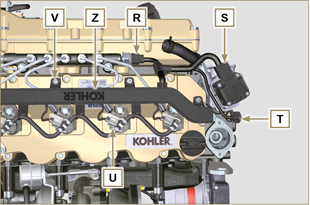 7.4.2 起动电机    要点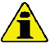 电机不可维修。执行第 6.6.1 .段第 2 至 3 点的操作7.4.3 交流发电机
执行第6.6.1段第 2 至 3 点的操作
Fig 7.14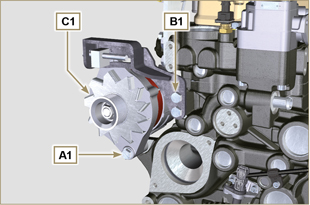   7.4.4 废气再循环阀执行第 6.4.1 . 6.4.1段的操作。松开螺丝D1，并取下法兰E1 及对应的垫圈。注：    废气再循环阀为不可维修的项目，如果出现损坏/磨损，应采用新的阀门进行更换。
Fig 7.15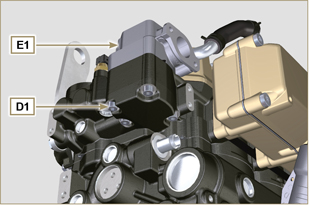 7.4.5 传感器和开关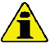 
要点
拆卸后，为传感器采取适当的防护措施，使其免遭撞击，或受到湿气或其他高温源的影响。传感器与开关不可维修，因此它们在出现故障后只能更换。7.4.5.1 机油压力开关 (  )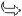 拧开并取下机油压力开关 F1。
Fig 7.16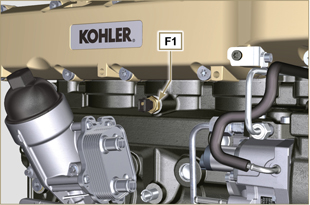 7.4.5.2 冷却液温度传感器 (  )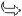 


松开螺丝并取下冷却液温度传感器 G1。
Fig 7.17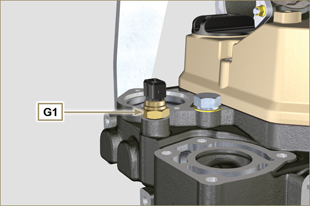 7.4.5.3 转速传感器 (  )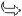 松开螺丝H1 并取下传感器L1及对应垫圈  ( ST_06 ) .松开螺丝 M1，并取下传感器N1。
Fig 7.18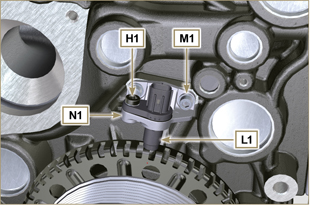 7.4.5.4 凸轮轴相位传感器


松开螺丝P1 并取下传感器 Q1及对应的垫圈。
Fig 7.19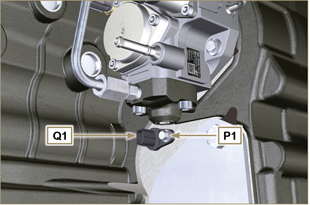 7.4.5.5 T-MAP 传感器(  )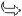  拧松螺丝R1，并取下传感器S1 ( ST_06 ) .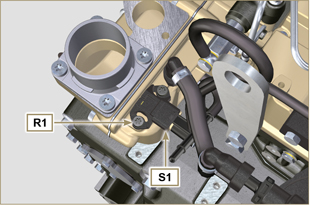 Fig 7.20  7.4.5.6 燃油滤清器含水传感器  (  )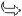    警告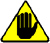 
燃油滤清器并非始终安装在发动机上。拆卸传感器U1时，使用适当的容器回收滤芯T1中的燃油。
1 -    松开传感器U1与滤芯T1的螺丝。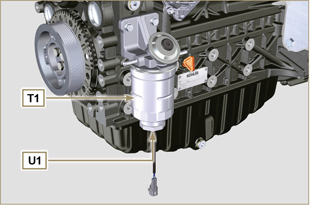 Fig 7.21松开接头 A 并取下管 B 与对应垫圈 C。

Fig 7.22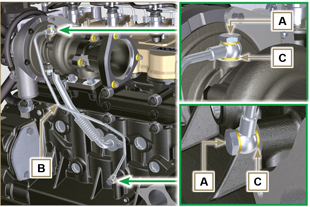 松开螺丝 D 并取下管子E及对应的垫圈。

Fig 7.23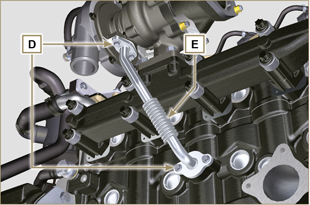 松开螺母 F 并取下涡轮增压器 G。

Fig 7.24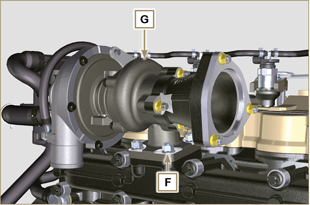 1 -    取下螺丝 B、垫圈 C、岐管 D 及垫圈 E。

2 -    封闭开口与岐管，防止异物进入。
Fig 7.25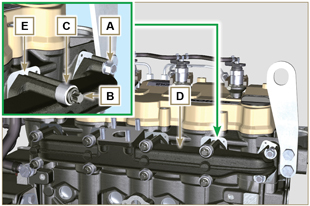 执行第6.6.1段第 4 至 5 点的操作。执行第6.6.1段第 4 至 5 点的操作。7.8.1 飞轮


执行  6.2.2 . 第 2 点的操作。松开螺母A但不要取下。   Importante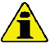 Lasciare montato l'attrezzo speciale ST_34 bloccaggio volano ( Par. 7.7 ) .   危险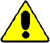 采用专用工具ST_34闭锁飞轮（第7.7段)。飞轮E非常重。在拆卸时，请特别注意，以防止掉落或下落，因为掉落或下落可能会对操作员造成严重的后果。用工具 ST_43 松开螺丝 B 并取下飞轮 C。
Fig 7.26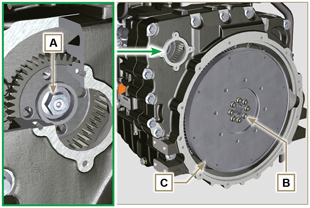 7.8.2 飞轮壳   危险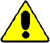 飞轮壳F很重。在拆卸时应极为小心，避免其掉落或摔落，否则可能对工人造成严重后果。将2个螺丝B 安装到齿圈D。 ST_41按图示顺序松开螺丝 E。利用工具 ST_44 ，取下发动机罩 F。
Fig 7.27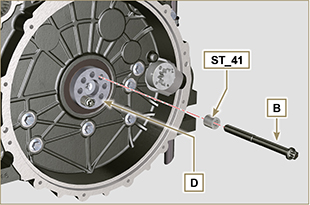 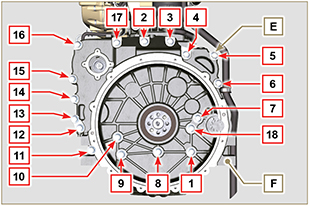 Fig 7.287.9.1 机油泵 (  )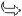    要点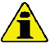 
机油泵不可维修。松开螺丝 A 并取下泵装置 B。
Fig 7.29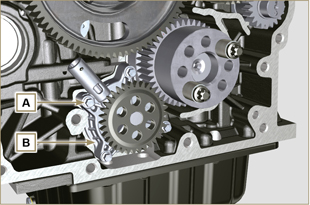 7.9.2 机油压力阀 (  )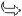 取下开口销 C。利用磁铁取下碟片 D、弹簧 E、活塞阀 F。
Fig 7.30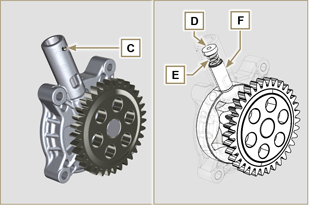 7.9.3 机油冷却器和机油滤清器


执行第 6.8.1 .段的操作。
注：     要更换机油滤芯，请按照第 6.8.2 .段中的说明进行操作。7.9.4 油汽分离器执行第 6.7.1 .段中的操作。松开螺丝 G 并取下分离器座 F。松开卡箍 B 并取下软管 M。松开螺丝 N 并取下软管 P。取下快速接头R，并取下软管 S。
Fig 7.31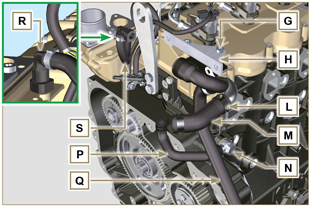    要点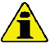 
拆卸期间对所有喷油系统组件接口进行密封，如第 2.9.8 段中所示。7.10.1 回油管松开卡箍A。将喷油器CN与接口 B 脱开。     警告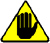 取下接口后，卡箍 A必须能自动返回其初始位置；否则必须将其更换。松开螺丝D。脱开管子E。松开并取下螺丝G及对应的垫圈 ，并盖上喷油器安全阀G的盖子。取下回油管。
Fig 7.32


Fig 7.33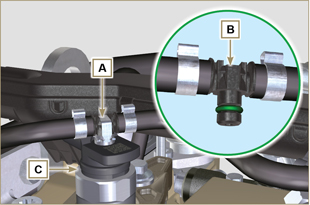 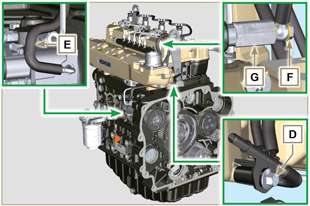 7.10.2 燃油管路取下油管H、L。
Fig 7.34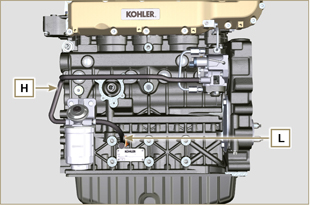 7.10.3 高压燃油管   危险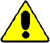 
喷射回路处于高压下，按照第 3.4.3 .段所示使用安全保护装置。仔细慢慢拧松螺母N，确保共轨未处于压力下。松开螺丝M。按顺序松开螺母N和P。按顺序全部松开螺母N和P，并取下高压管Q 和R。
Fig 7.35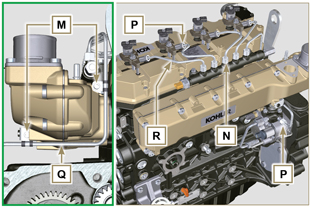 7.10.4 喷油器


松开螺丝S并取下喷油器 T。
注：    注意保护传感器AD，防止其受到撞击、潮湿和高温源的影响。轨道的内部零件不能进行维修。
Fig 7.36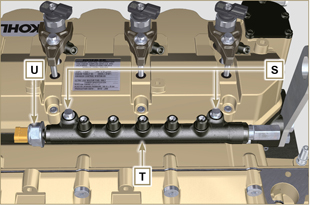 7.10.5 喷油器   要点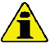 
若要拆卸喷油器（并不一定更换），请采用原厂的相关的气缸编号对其进行标记，以免在重新组装时混淆。（图7.38）。喷油器不能维修。如果要更换一个或多个喷油器，必须通过专用的容器( ST_01 )在ECU中插入新的校准数据。请注意不要损坏垫圈V。松开螺丝J，并取下螺丝及对应的垫圈AF，然后取下支架W。拔出喷油器 C。
注：    若无法取下喷油器（仅作用于X点），可使用开口扳手Ã 34 mm），略微转动，解锁组件拆卸期间对所有喷油系统组件的接口进行密封，按照 
第  2.9.8 . 段中的说明进行操作。 
确保垫圈Y已固定在正确位置（图7.38）。 否则，将垫圈从喷油器 Z中取下。
Fig 7.37


Fig 7.38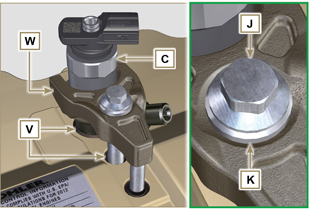 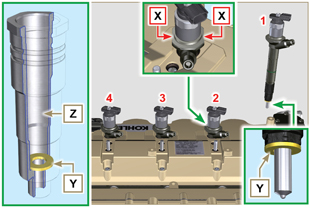 7.10.6 燃油滤清器 (  )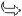 将燃油滤芯A1与滤清器座 B1脱开。松开螺丝C1并取下滤清器座 B1。
Fig 7.39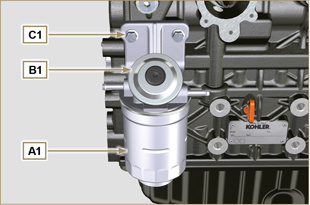 7.10.7 高压油泵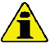 
  要点
拆卸前，请仔细阅读第 2.18 1段。 喷油泵不可维修。

如果需要更换进油泵，在组装后，必须通过仪表 ST_01 进行泵学习程序。



松开螺母 D1。用螺丝将工具ST_13固定到齿圈E1。重新安装工具 ST_13 的螺丝 F1，将泵H1与齿圈E1脱开。松开螺丝G1，取下泵H1及对应的垫圈L1。拆卸期间对所有喷油系统组件的接口进行密封，按照第 2.9.8 段中说明进行操作。
Fig 7.40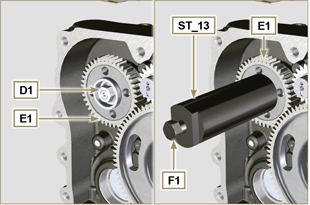 

Fig 7.41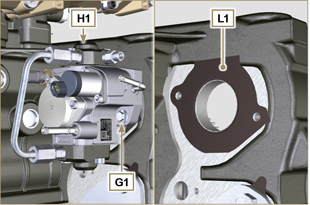 松开螺丝A，并取下半歧管B  ( ST_05 ) .取下分离板C 和垫圈D。
Fig 7.42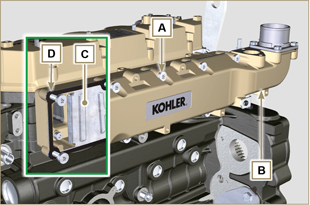 松开螺丝 E取下半歧管F和垫圈G。
Fig 7.43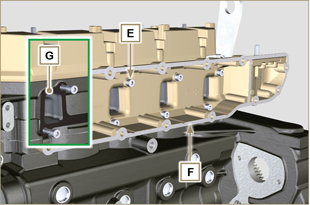 7.12.1 摇臂室盖


松开螺丝A。取下摇臂室盖B。取下垫圈C。
Fig 7.44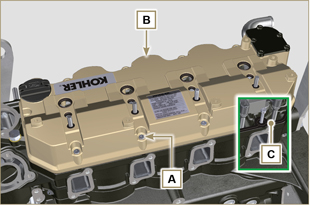 7.12.2 摇臂轴


松开螺丝 D松开摇臂轴装置 E。
Fig 7.45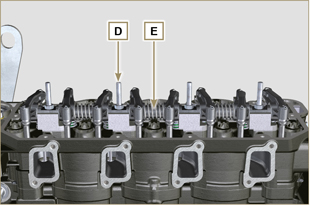 7.12.2.1 摇臂(  )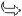 


取下卡环 F。取下轴肩卡簧 G。取下摇臂 H。
Fig 7.46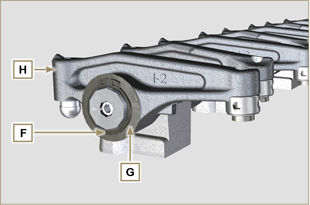 7.12.3 V 阀杆和桥
取下阀桥 M。取下摇臂与控制杆 N。
Fig 7.47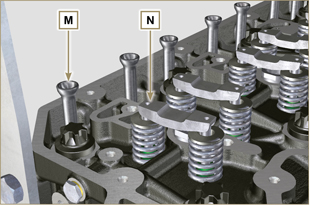 7.12.4 气缸盖   要点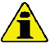 每次拆卸后务必更换螺丝 P。切勿完全取下螺丝，应先按图示顺序依次松动。按图示顺序依次松动紧固螺丝 P按图示顺序取下螺丝 P。
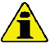 
要点
要提升气缸盖Q，仅需要使用科勒提供的两个吊环螺栓（参见图7.55）。在拆卸气缸盖Q以及随后的拆卸、控制和组装操作时，必须保护气缸盖Q和曲轴箱J的结合面W，防止受到冲击。取下气缸盖 Q。取出气缸垫 R。
Fig 7.48


Fig 7.49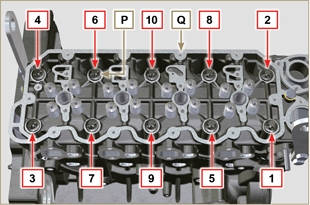 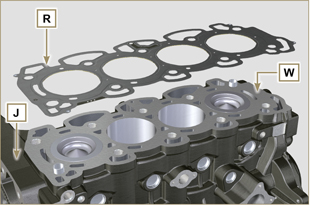 7.12.4.1 气门 (  )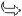 


将工具   ST_07 安装到气缸盖 Q 上，将其固定到一个孔中，固定摇臂盖。  

注：    根据待拆卸气门的位置改变固定孔。
按图示安置工具  ST_07 。
Fig 7.50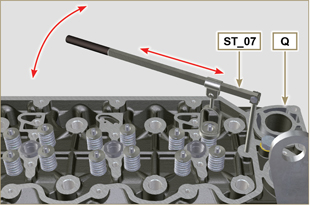 将工具 ST_07 的手柄往下推，使阀片 S 沿箭头 T 的方向下沉，利用磁铁取下锁夹 U 
注：     应对各个相关气门重复所有操作 。
Fig 7.51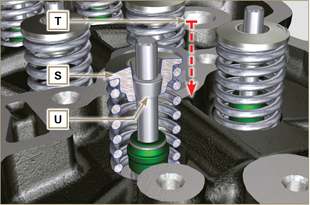      要点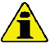 在取下气门之前，先作些标记记录其原始位置，避免在重新组装（如未将其更换）时混淆。取下气门 V
Fig 7.52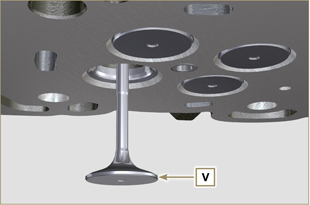 7.12.4.2 喷油器套管 (  )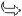 


拧下螺丝并从气缸盖 Q 上取下套筒 Z。取下垫圈 J、K。
Fig 7.53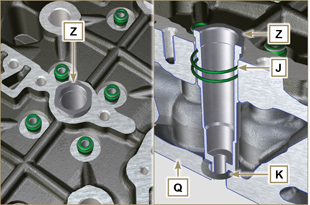 7.12.4.3 气门油封 (  )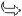 


取下垫圈 W。
Fig 7.54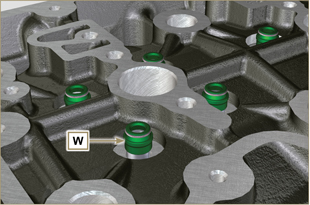 7.12.4.4 吊环螺栓 (  )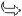 松开螺丝 X 并取下吊环螺栓 Y。彻底冲洗气缸盖 Q。
Fig 7.55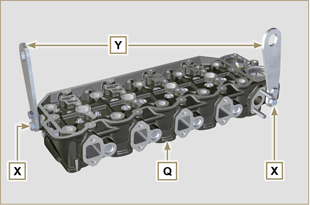  要点 对于以下操作，应使气缸盖面朝下，翻转发动机。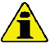 
1 -    取下 齿圈 A。

2 -    旋开螺丝 B 并取下齿圈 C。

注：将齿圈A按压安装到凸轮轴上；取下齿圈A，然后取下凸轮轴。

Fig 7.56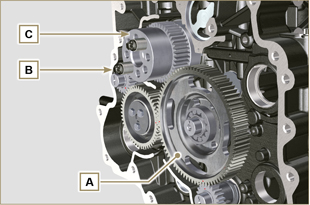 7.14.1    油底壳松开螺丝 A。在曲轴 D 的表面 C 和油底壳 B 之间插入一块薄片，取下油底壳B。取出机油标尺 E。
Fig 7.57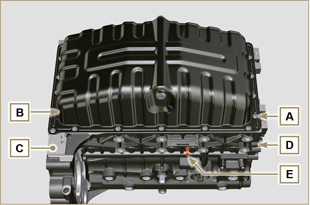 7.14.2    机油进油管


松开螺丝 F 并取出管 G。
Fig 7.58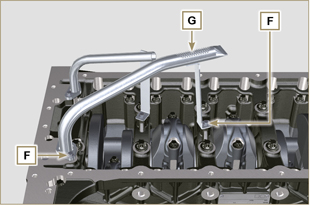 7.14.3 回油管(  )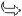 


松开螺丝 H 并取出管 L。
Fig 7.59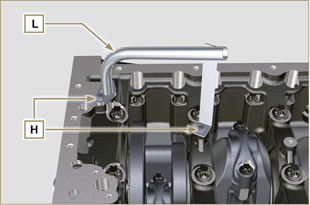 7.15.1 活塞装置/连杆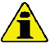 
    要点
在连杆、连杆大端 N、活塞与活塞销上做一些数字参考标记（气缸 n°），以免组装时不小心混淆组件。若不按照上述操作，则可能导致发动机故障。连杆 M 与端盖 N 的参考标记只能做在与 K1 和 K2 对应的一侧，如图 7.61 所示。拧开螺栓的 M 并取下连接杆大端 N。
Fig 7.60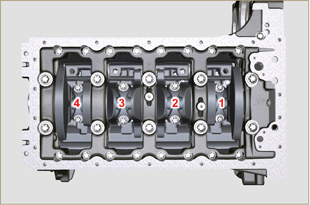 注：    连杆上的连接帽N可用中心椎销（图 7.62.34）或通过破坏的方式（图 7.63.35——无中心椎销）的方式取出。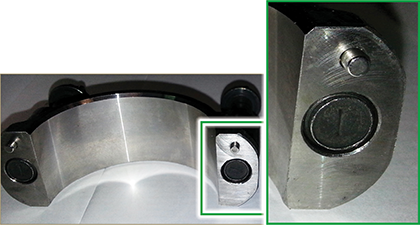 Fig. 7.62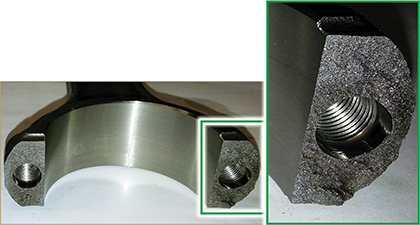 Fig. 7.63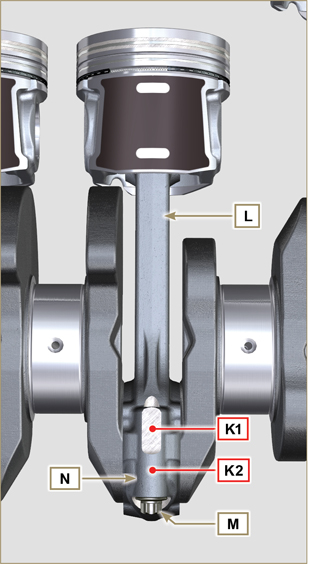 Fig 7.61沿箭头 X 方向给连杆 L 手动施压，将连杆-活塞组件从 2 和 3 的位置拉出来。采用相关的活塞和连杆装置N连接连杆大端盖L。按 180°角转动曲轴。重复 2 至 5 点内容，取下连杆-活塞组件并安置好 1 和 4。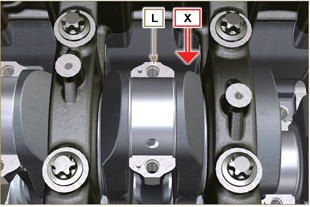 Fig 7.64     警告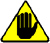 连接杆半轴 P 采用特殊材料制造。因此，每次拆卸时必须将其更换，以免卡住。
Fig 7.65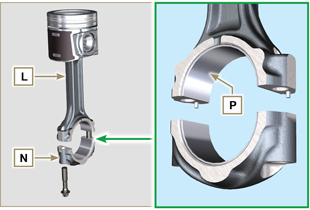 7.15.2 下曲轴箱     要点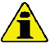 每次拆卸后务必更换螺丝 Q。切勿完全取下螺丝，应先按图示顺序依次松动。按图示顺序依次松动紧固螺丝Q。按图示顺序取出螺丝 Q。
Fig 7.66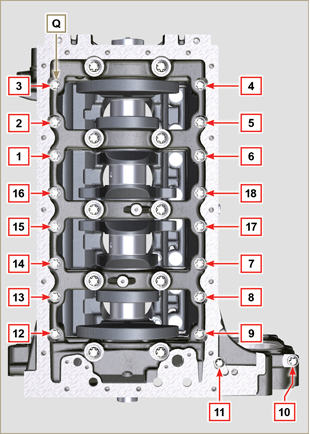      要点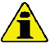 每次拆卸都必须更换螺丝 R。切勿完全取下螺丝，应先按图示顺序依次松动。按图示顺序依次松动紧固螺丝 R。按图示顺序取下螺丝 R。取下下曲轴箱 D1 并将其存放在适当的容器内以便冲洗。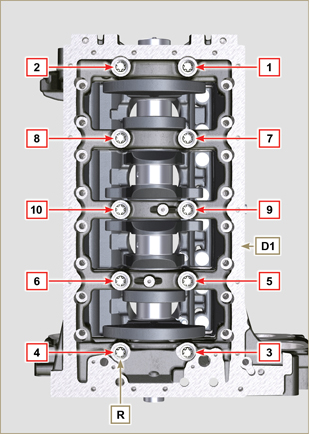 Fig 7.677.15.3 曲轴

取下:曲轴 S.半轴肩挡圈 T.从曲轴 S 上取出垫圈 U.
Fig 7.68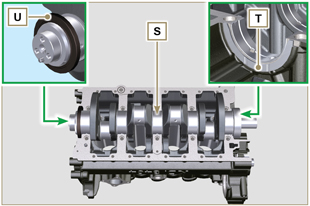 7.15.4 活塞(  )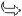 


取下卡环 V 。 .取下销子 Z，使活塞 J 与连杆 L 分离。
   要点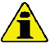 如果未更换，按照参考将部件连接在一起（连杆-活塞-活塞销），以防止组装期间混淆。
Fig 7.69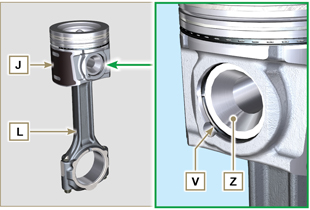 7.15.4.1 挡圈 (  )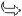 


取下挡圈 K。
Fig 7.70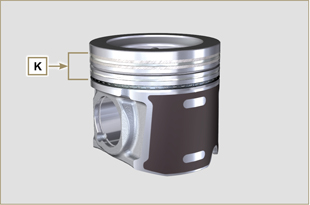 7.15.5 机油喷嘴 (  )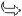 


松开螺丝 W 并从上半曲轴箱 D2 中取出喷嘴 X。
Fig 7.71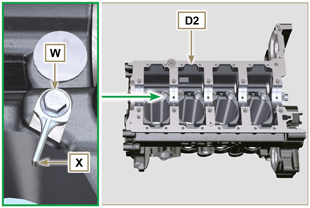 7.15.6 凸轮轴挺柱
 利用磁铁，从上半曲轴箱 D2 中取下挺柱 Y。
Fig 7.72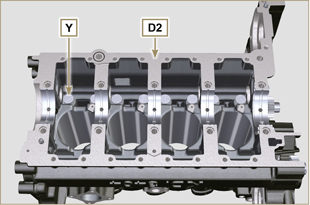 7.15.7 曲轴轴瓦


从上曲轴箱 D2 取下曲轴轴瓦A1。
   要点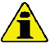 曲轴轴瓦 A1、B1 采用特殊材料制造。因此，每次拆卸时必须将其更换，以免卡住。
Fig 7.73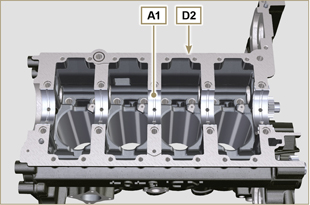 从下曲轴箱 D1 中取下曲轴轴瓦B1。
Fig 7.74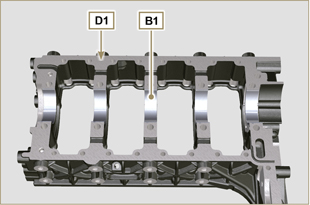 